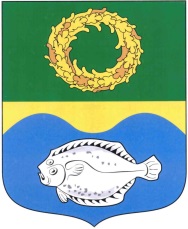 РОССИЙСКАЯ ФЕДЕРАЦИЯКАЛИНИНГРАДСКАЯ ОБЛАСТЬОКРУЖНОЙ СОВЕТ ДЕПУТАТОВМУНИЦИПАЛЬНОГО ОБРАЗОВАНИЯ«ЗЕЛЕНОГРАДСКИЙ ГОРОДСКОЙ ОКРУГ»(первого созыва)РЕШЕНИЕ   от  4 ноября 2016 года                                                                        № 102   г. ЗеленоградскО досрочном прекращении полномочий депутата окружного Совета депутатов муниципального образования «Зеленоградский городской округ» Губарова Валерия Георгиевича	В соответствии с частью 9 статьи 4 Федерального закона от 12 июня 2002 года № 67-ФЗ «Об основных гарантиях избирательных прав и права на участие в референдуме граждан Российской Федерации», пункта 2 части 10 статьи 40 Федерального закона от 6 октября 2003 года №131-ФЗ «Об общих принципах организации местного самоуправления в Российской Федерации» и пункта 2  части 9 статьи 21 Устава муниципального образования «Зеленоградский городской округ» окружной Совет депутатов муниципального образования «Зеленоградский городской округ»Р Е Ш И Л:        1. Досрочно прекратить полномочия депутата окружного Совета депутатов муниципального образования «Зеленоградский городской округ» Губарова Валерия Георгиевича, избранного по единому муниципальному избирательному округу по списку Зеленоградского местного отделения Партии «Единая Россия», с 21 сентября 2016 года на основании его письменного заявления об отставке по собственному желанию.        2. Решение вступает в силу со дня его принятия.Глава муниципального образования«Зеленоградский городской округ»         				       С.В. Кулаков   